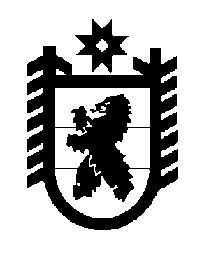 Российская Федерация Республика Карелия    ПРАВИТЕЛЬСТВО РЕСПУБЛИКИ КАРЕЛИЯПОСТАНОВЛЕНИЕот 30 июня 2016 года № 242-Пг. Петрозаводск О некоторых вопросах реализации частей 22, 27 статьи 45 
Федерального закона от 24 июля 2007 года № 221-ФЗ 
«О государственном кадастре недвижимости»В соответствии с частями 22, 27 статьи 45 Федерального закона 
от 24 июля 2007 года № 221-ФЗ «О государственном кадастре недвижимости» Правительство Республики Карелия п о с т а н о в л я е т:1. Утвердить прилагаемые:Порядок постоянного хранения и использования технических паспортов, оценочной и иной учетно-технической документации об объектах государственного технического учета и технической инвентаризации и предоставления копий указанных документов и содержащихся в них сведений (приложение 1);Порядок взимания и возврата платы за предоставление копий технических паспортов, оценочной и иной учетно-технической документации об объектах государственного технического учета и технической инвентаризации и содержащихся в них сведений 
(приложение 2).2. Установить размеры платы за предоставление копий технических паспортов, оценочной и иной учетно-технической документации об объектах государственного технического учета и технической инвентаризации и содержащихся в них сведений равными максимальным размерам платы, установленным Правительством Российской Федерации, за предоставление копий указанных документов и содержащихся в них сведений.      Глава Республики Карелия                                                                 А.П. Худилайнен  Порядок постоянного хранения и использования технических паспортов, 
оценочной и иной учетно-технической документации об объектах государственного технического учета и технической инвентаризации 
и предоставления копий указанных документов 
и содержащихся в них сведенийНастоящий Порядок устанавливает правила постоянного хранения и использования технических паспортов, оценочной и иной хранившейся по состоянию на 1 января 2013 года в органах и организациях по государственному техническому учету и (или) технической инвентаризации учетно-технической документации об объектах государственного технического учета и технической инвентаризации (регистрационные книги, реестры, копии правоустанавливающих документов и тому подобное) и предоставления копий указанных документов и содержащихся в них сведений.Указанные в пункте 1 настоящего Порядка технические паспорта, оценочная и иная документация (регистрационные книги, реестры, копии правоустанавливающих документов и тому подобное) являются собственностью Республики Карелия.Указанные в пункте 1 настоящего Порядка технические паспорта, оценочная и иная документация (регистрационные книги, реестры, копии правоустанавливающих документов и тому подобное) хранятся в архиве государственного унитарного предприятия Республики Карелия «Республиканский государственный центр «Недвижимость» (далее – организация).Сведения, содержащиеся в указанных в пункте 1 настоящего Порядка технических паспортах, оценочной и иной документации (регистрационных книгах, реестрах, копиях правоустанавливающих документов и тому подобном), являются общедоступными, за исключением сведений, доступ к которым ограничен федеральным законом. Копии указанных в пункте 1 настоящего Порядка технических паспортов, оценочной и иной документации (регистрационных книг, реестров, правоустанавливающих документов и тому подобного), содержащих общедоступные сведения, предоставляются организацией по запросам юридических и физических лиц (далее – заявители).За предоставление копий указанных в пункте 1 настоящего Порядка технических паспортов, оценочной и иной документации (регистрационных книг, реестров, правоустанавливающих документов и тому подобного) и содержащихся в них сведений взимается плата, за исключением случаев, установленных федеральными законами.По запросу федерального органа исполнительной власти, уполномоченного в порядке, установленном Конституцией Российской Федерации и Федеральным конституционным законом от 17 декабря 
1997 года № 2-ФКЗ «О Правительстве Российской Федерации», в области государственной регистрации прав на недвижимое имущество и сделок с ним, кадастрового учета и ведения государственного кадастра недвижимости копии указанных в пункте 1 настоящего Порядка технических паспортов, оценочной и иной документации (регистрационных книг, реестров, правоустанавливающих документов и тому подобного) и содержащиеся в них сведения предоставляются бесплатно в течение 5 рабочих дней со дня поступления такого запроса. Предоставление копий указанных в пункте 1 настоящего Порядка технических паспортов, оценочной и иной документации (регистрационных книг, реестров, правоустанавливающих документов и тому подобного) и содержащихся в них сведений осуществляется в следующем порядке:заявитель подает в организацию запрос о предоставлении копий указанных в пункте 1 настоящего Порядка технических паспортов, оценочной и иной документации (регистрационных книг, реестров, правоустанавливающих документов и тому подобного) и содержащихся в них сведений в произвольной письменной форме или в форме электронного документа;организация в течение 2 рабочих дней со дня получения запроса, если иное не установлено федеральным законом, информирует заявителя о наличии (об отсутствии) указанных в пункте 1 настоящего Порядка технических паспортов, оценочной и иной документации (регистрационных книг, реестров, копий правоустанавливающих документов и тому подобного) и содержащихся в них сведений;заявитель вносит плату за предоставление копий указанных в пункте 1 настоящего Порядка технических паспортов, оценочной и иной документации (регистрационных книг, реестров, правоустанавливающих документов и тому подобного) и содержащихся в них сведений (далее – плата) в течение 2 рабочих дней со дня информирования его организацией об их наличии в соответствии с Порядком взимания и возврата платы за предоставление копий технических паспортов, оценочной и иной учетно-технической документации об объектах государственного технического учета и технической инвентаризации и содержащихся в них сведений, утвержденным настоящим постановлением;организация в течение 3 рабочих дней со дня получения документа, подтверждающего внесение платы (копии указанного документа, заверенного кредитной организацией), осуществляет подготовку копий указанных в пункте 1 настоящего Порядка технических паспортов, оценочной и иной документации (регистрационных книг, реестров, правоустанавливающих документов и тому подобного) и содержащихся в них сведений и информирует об этом заявителя; копии указанных в пункте 1 настоящего Порядка технических паспортов, оценочной и иной документации (регистрационных книг, реестров, правоустанавливающих документов и тому подобного) и содержащиеся в них сведения предоставляются заявителю при предъявлении им паспорта (иного документа, удостоверяющего личность); в случае подачи запроса юридическим лицом дополнительно представляется копия доверенности или иные документы, подтверждающие полномочия представителя.Копии указанных в пункте 1 настоящего Порядка технических паспортов, оценочной и иной документации (регистрационных книг, реестров, правоустанавливающих документов и тому подобного) предоставляются в форме заверенных организацией ксерокопий, содержащиеся в них сведения – в форме архивной справки. Подлинники указанных в пункте 1 настоящего Порядка технических паспортов, оценочной и иной документации (регистрационных книг, реестров, правоустанавливающих документов и тому подобного), хранящиеся в организации, не предоставляются, если иное не установлено федеральным законом.В случае изъятия подлинников указанных в пункте 1 настоящего Порядка технических паспортов, оценочной и иной документации (регистрационных книг, реестров, правоустанавливающих документов и тому подобного) из архива организации по требованию уполномоченных органов, о произведенном изъятии составляется акт изъятия, а на место изъятых подлинников помещаются их копии с указанием основания и даты изъятия. Акт изъятия подшивается к копиям изъятых подлинников. Порядок взимания и возврата платы за предоставление копий технических 
паспортов, оценочной и иной учетно-технической документации 
об объектах государственного технического учета и технической инвентаризации и содержащихся в них сведенийНастоящий Порядок устанавливает правила взимания и возврата платы за предоставление копий технических паспортов, оценочной и иной хранившейся по состоянию на 1 января 2013 года в органах и организациях по государственному техническому учету и (или) технической инвентаризации учетно-технической документации об объектах государственного технического учета и технической инвентаризации (регистрационных книг, реестров, правоустанавливающих документов и тому подобного) и содержащихся в них сведений (далее – плата).Юридические или физические лица, обратившиеся с запросом о предоставлении указанных в пункте 1 настоящего Порядка копий технических паспортов, оценочной и иной документации (регистрационных книг, реестров, правоустанавливающих документов и тому подобного) и содержащихся в них сведений (далее – заявитель), перечисляют плату на счет государственного унитарного предприятия Республики Карелия «Республиканский государственный центр «Недвижимость» (далее – организация).Банковские реквизиты для перечисления платы размещаются на официальном сайте организации в информационно-телекоммуникационной сети «Интернет».Плата подлежит возврату заявителю в случае внесения ее в размере, превышающем  размер установленной платы. Возврату подлежит разница между внесенной и установленной платой.Возврат платы осуществляется на основании заявления  по форме, утвержденной организацией, поданного заявителем лично или посредством почтового отправления по месту подачи запроса. К заявлению прилагается документ, подтверждающий внесение платы (копия указанного документа, заверенная кредитной организацией).Организация обеспечивает возврат платы в течение 10 рабочих дней.__________Приложение 1к постановлению Правительства Республики Карелияот 30 июня 2016 года № 242-ППриложение 2к постановлению Правительства Республики Карелияот 30 июня 2016 года № 242-П